PIELIKUMSSalacgrīvas novada domes 17.02.2021. lēmumam Nr.31 (protokols Nr.3; 1.§)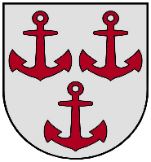 SALACGRĪVAS NOVADA DOMEReģ. Nr. 90000059796, Smilšu iela 9, Salacgrīva, Salacgrīvas novads, LV-4033 Tālrunis 64071973; e-pasts dome@salacgriva.lvSalacgrīvā, Salacgrīvas novadaAPSTIPRINĀTIar Salacgrīvas novada domes2021.gada 17.februāra sēdes lēmumu Nr.31(protokols Nr.3; 1.§)SAISTOŠIE NOTEIKUMI2021.gada 17.februārī							                           Nr.2„Grozījumi Salacgrīvas novada domes 2020.gada 16.septembra saistošajos noteikumos Nr.12 “Par Salacgrīvas novada pašvaldības līdzfinansējuma piešķiršanu dzīvojamo māju pieslēgšanai centralizētajai kanalizācijas sistēmai””Izdoti saskaņā ar likuma „Par pašvaldībām” 43. panta trešo daļu,  Ūdenssaimniecības pakalpojumu  likuma 6. panta sesto daļu Izdarīt Salacgrīvas novada domes 2020.gada 16.septembra saistošajos noteikumos Nr.12 “Par Salacgrīvas novada pašvaldības līdzfinansējuma piešķiršanu dzīvojamo māju pieslēgšanai centralizētajai kanalizācijas sistēmai” (turpmāk – Noteikumi)  šādus grozījumus:Izslēgt 3.3.apakšpunktu.Izteikt Noteikumu 4.punktu šādā redakcijā:“4. Pieslēguma būvniecības kopējās izmaksās tiek ietverti izdevumi par būvdarbiem, ieskaitot normatīvajos aktos noteiktos nodokļus.”Izteikt Noteikumu 8.punktu šādā redakcijā:“8. Līdzfinansējums tiek piešķirts  100% apmērā no pieslēguma būvniecības kopējām izmaksām (4. punkts), bet ne vairāk kā 4000,00 EUR par viena nekustamā īpašuma pieslēgumu, 5.1 punktā norādītajām personām, ja tās atbilst 6.1 - 6.11 apakšpunktos norādītajiem kritērijiem.”Izteikt Noteikumu 9.punktu šādā redakcijā: “9. Noteikumu 8. punktā noteiktais līdzfinansējuma apmēra ierobežojums                         4000,00 EUR var tikt palielināts līdz 8000,00 EUR gadījumā, ja pieslēguma izbūves rezultātā to varēs izmantot vēl ne mazāk kā divi 3. punkta prasībām atbilstoši nekustamie īpašumi, neskaitot līdzfinansējumu saņēmušās privātpersonas nekustamo īpašumu.”  Izteikt Noteikumu 13.2.apakšpunktu šādā redakcijā:“13.2. pieteikumu iesniegšanas termiņu.”Izteikt noteikumu 14.2.apakšpunktu šādā redakcijā: “14.2. 	dokumenta kopiju, kas apliecina privātpersonas vai viņas ģimenes locekļu atbilstību noteikumu 6.4 –  6.11. apakšpunktos norādītajai kategorijai.   Izteikt noteikumu 21.punktu šādā redakcijā:“21. Pēc lēmuma pieņemšanas par līdzfinansējuma piešķiršanu un iepirkuma procedūras veikšanas, dome slēdz līgumu ar būvuzņēmēju par kanalizācijas pieslēguma izbūvi.”Izslēgt 22.punktu.Izteikt noteikumu 23.punktu šādā redakcijā:“23. Pirms pieslēguma izbūves privātpersonai jānoslēdz pakalpojuma līgums ar kapitālsabiedrību par kanalizācijas pakalpojumu izmantošanu pēc pieslēguma izbūves.”Izslēgt 26.1.apakšpunktu.Salacgrīvas novada domespriekšsēdētājs    	 	 	 	 	               Dagnis Straubergs 